Дорогой друг!В жизни каждого из нас бывают ситуации, с которыми сложно справиться в одиночку. У тебя есть возможность поделиться своими переживаниями и найти ответы на важные вопросы, позвонив по телефонам:Вопросы о здоровьеБесплатная горячая линия проекта «Здоровая Россия» проконсультирует тебя по следующим вопросам:здоровое питание;физическая активность;отказ от табака;риски потребления алкоголя и наркотиков;работа центров здоровья;профилактика и лечение ВИЧ/СПИД.8-800-2000-200(ежедневно, круглосуточно,звонок бесплатный)Телефон доверия по кризисной беременности и семейному консультированию окажет психологическую, социальную, информационную и юридическую помощь по вопросам беременности:8-800-200-05-07(ежедневно, по графику специалистов,звонок бесплатный)Вопросы безопасности и кибербезопасностигорячая телефонная линия «Ребенок в опасности» На линию нужно обращаться, к тебе жестоко относятся в семье, избивают или тебе стали известны случаи нахождения детей в опасности.121 или 123 (ежедневно, круглосуточно, бесплатно)или8(4822) 65-62-25(ежедневно, круглосуточно,  звонок оплачивается согласно тарифу оператора связи)Единый номер вызова служб экстренного реагирования (пожарной охраны; реагирования в чрезвычайных ситуациях; полиции; скорой медицинской помощи). Номер можно набрать без средств на счету мобильного телефона и без сим-карты в мобильном устройстве.112 (ежедневно, круглосуточно, бесплатно)Линия помощи «Дети онлайн» это всероссийская служба телефонного и онлайн психологического консультирования для детей и взрослых по проблемам безопасного использования интернета и мобильной связи.8-800-25-000-15(понедельник-пятница, с 09:00 до 18:00) звонок бесплатныйВопросы образованияГорячие линии по вопросам проведения итоговых экзаменов в 9 и 11 классах в Тверской области:«Горячая линия» по вопросам проведения ГИА в Тверской области:8(4822) 34-96-08(понедельник-пятница, с 09:00 до 17:00,Перерыв – с 12.00 до 13.00,звонок оплачивается согласно тарифу оператора связи)или«Горячая линия» по вопросам проведения ЕГЭ в Тверской области:8(4822) 32-06-19 (понедельник-пятница, с 09:00 до 17:00,звонок оплачивается согласно тарифу оператора связи)Горячая линия по вопросам правовой и социальной защиты обучающихся колледжей и вузов оказывает консультации студентам по вопросам:выплат из средств стипендиального фонда и материальной поддержки;повышения правой грамотности в вопросах, связанных с проживанием в общежитиях;иным вопросам, связанным с порядком обучения и реализации прав обучающихся.8-800-222-55-71 (понедельник-пятница, с 09:00 до 17:00,звонок бесплатный)Психологическая помощьКруглосуточный телефон доверия Центра психического здоровья8(4822) 55-82-22или8(4822) 55-17-18 (бесплатно с городских телефонов, с мобильного оплачиваются только услуги оператора связи)Центр суицидальной превенции и Кризисный центр В этом центре окажут помощь, если ты находишься в неразрешимой и отчаянной ситуации.8(4822) 50-21-71 (телефон регистратуры,звонок оплачивается согласно тарифу оператора связи)центр социально-психологической помощи для подростков и молодежи «доброе слово»Позвонив в центр, ты сможешь записаться на консультацию к психологу. К психологу можешь прийти самостоятельно или с родителями (подробности уточняй по телефону).Консультации проводятся бесплатно.8 (4822) 43-23-00(запись на консультацию,звонок оплачивается согласно тарифу оператора связи)Детский телефон доверияЭто служба, куда ты можешь обратиться, чтобы обсудить волнующие тебя проблемы:отношения с родителями;отношения друзьями и близкими людьми;трудности с учебой и вопросы профориентации;страхи, тревоги, сильные переживания, острые эмоции;усталость, апатия, подавленное настроение.По этим и другим вопросам ты всегда можешь бесплатно позвонить на Детский телефон доверия. Служба анонимная и конфиденциальная: никто не узнает про твой звонок.8-800-2000-122(ежедневно, круглосуточно, звонок бесплатный)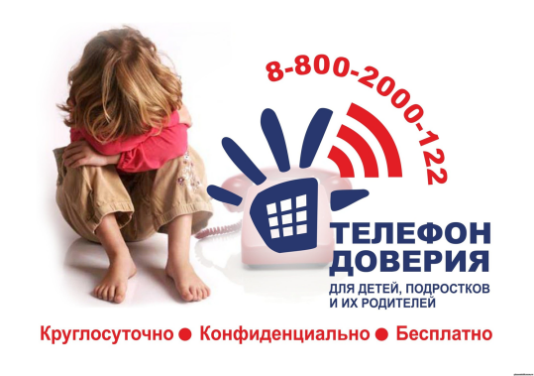 ГБУ «Областной Центр «Семья» Тел/факс (4822) 45-37-11 Тверь, пр-т Н. Корыткова, 43. Часы работы: Пн-Пт с 9.00 до 18.00 E-mail: semiacenter@mail.ruГосударственное бюджетное 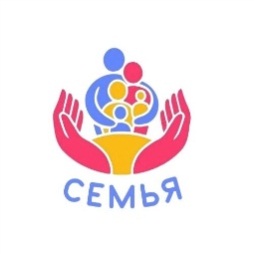 учреждение «Тверской областной Центр социальной помощи семье и детям»Линии помощи детям и подросткамв трудных жизненных ситуациях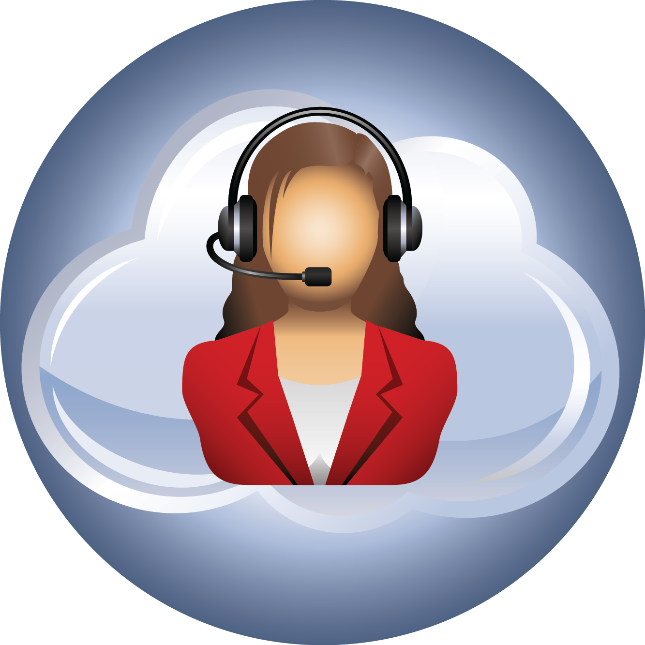 (информация для детей и подростков)Тверь